雲林縣106年度整合性社區健康篩檢服務日程表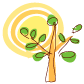 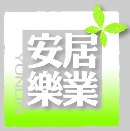 鄉鎮市別篩檢日期時間看報告日期時間篩檢地點責任醫院成人健檢醫療院所子宮頸抹片醫療院所糞便潛血醫療院所口腔黏膜醫療院所乳攝醫療院所1.雲基 西螺鎮106-03-25(六)07:00~12:00106-04-08(六)08：00~11：00文昌國小雲林基督教醫院西螺鎮衛生所雲林基督教醫院雲林基督教醫院雲林基督教醫院雲林基督教醫院2.北媽北港鎮106-03-26(日)07:00~12:00106-04-09(日)08：00~11：00北辰國小中國北港附設醫院中國北港附設醫院中國北港附設醫院中國北港附設醫院中國北港附設醫院現場未提供乳攝3.成大斗南鎮106-04-08(六)07:00~12:00106-04-29(六)08：00~11：00僑真國小成大斗六分院成大斗六分院嘉義基督教醫院天主教福安醫院成大斗六分院嘉義基督教醫院4.慈濟元長鄉106-04-09(日)07:00~12:00106-04-30(日)08：00~11：00元長國中大林慈濟醫院大林慈濟醫院大林慈濟醫院大林慈濟醫院大林慈濟醫院大林慈濟醫院5.若瑟虎尾鎮106-04-15(六)07:00~12:00106-04-29(六)08：00~11：00立仁國小若瑟醫院若瑟醫院若瑟醫院若瑟醫院若瑟醫院若瑟醫院6.雲基崙背鄉106-04-16(日)07:00~12:00106-04-30(日)08：00~11：00崙背國中活動中心雲林基督教醫院崙背鄉衛生所雲林基督教醫院雲林基督教醫院崙背鄉衛生所雲林基督教醫院7.台大 斗六市106-04-22(六)07:00~12:00106-05-06(六)08：00~11：00公誠國小台大雲林分院台大雲林分院雲林基督教醫院台大雲林分院台大雲林分院雲林基督教醫院8.成大林內鄉106-04-22(六)13:30~17:30106-05-06(六)08：00~11：00林內國小活動中心成大斗六分院成大斗六分院雲林基督教醫院成大斗六分院林內鄉衛生所雲林基督教醫院9.成大莿桐鄉106-04-23(日)07:00~12:00106-05-07(日)08：00~11：00莿桐國小成大斗六分院成大斗六分院雲林基督教醫院成大斗六分院成大斗六分院雲林基督教醫院10.慈濟古坑鄉106-04-23(日)13:30~17:30106-05-06(六)08：00~11：00古坑國小大林慈濟醫院古坑鄉衛生所大林慈濟醫院大林慈濟醫院大林慈濟醫院大林慈濟醫院11.台大東勢鄉106-04-29(六)07:00~12:00106-05-13(六)08：00~11：00東勢國小活動中心台大雲林分院台大雲林分院雲林基督教醫院台大雲林分院台大雲林分院雲林基督教醫院12.若瑟口湖鄉106-04-30(日)07:00~12:00106-05-13(六)08：00~11：00文光國小活動中心若瑟醫院若瑟醫院若瑟醫院若瑟醫院若瑟醫院若瑟醫院13.雲基二崙鄉106-05-07(日)07:00~12:00106-05-21(日)08：00~11：00二崙國小活動中心雲林基督教醫院雲林基督教醫院二崙鄉衛生所雲林基督教醫院雲林基督教醫院雲林基督教醫院14.慈濟大埤鄉106-05-13(六)07:00~12:00106-06-04(日)08：00~11：00大埤國小大林慈濟醫院大埤鄉衛生所大林慈濟醫院大林慈濟醫院謝牙醫診所大林慈濟醫院15.若瑟褒忠鄉106-05-20(六)07:00~12:00106-06-03(六)08：00~11：00褒忠國小活動中心若瑟醫院夏保介診所若瑟醫院若瑟醫院若瑟醫院若瑟醫院16.北媽水林鄉106-05-21(日)07:00~12:00106-06-04(日)08：00~11：00水燦林國小活動中心中國北港附設醫院水林鄉衛生所中國北港附設醫院中國北港附設醫院中國北港附設醫院中國北港附設醫院17.若瑟土庫鎮106-06-04(日)07:00~12:00106-06-18(日)08：00~11：00土庫國小若瑟醫院土庫鎮衛生所若瑟醫院土庫鎮衛生所若瑟醫院若瑟醫院18.慈濟四湖鄉106-06-11(日)07:00~12:00106-06-24(六)08：00~11：00四湖國小活動中心大林慈濟醫院大林慈濟醫院大林慈濟醫院四湖鄉衛生所四湖鄉衛生所大林慈濟醫院19.成大斗六市106-06-17(六)07:00~12:00106-07-01(六)08：00~11：00石榴國中成大斗六分院成大斗六分院雲林基督教醫院成大斗六分院成大斗六分院雲林基督教醫院20.雲基西螺鎮106-06-18(日)07:00~12:00106-07-02(日)08：00~11：00廣興國小雲林基督教醫院育仁醫院雲林基督教醫院雲林基督教醫院西螺鎮衛生所雲林基督教醫院21.台大虎尾鎮106-06-24(六)07:00~12:00106-07-08(六)08：00~11：00中溪國小台大雲林分院台大雲林分院雲林基督教醫院台大雲林分院台大雲林分院雲林基督教醫院22.北媽北港鎮106-06-25(日)07:00~12:00106-07-09(日)08：00~11：00育英國小中國北港附設醫院中國北港附設醫院中國北港附設醫院中國北港附設醫院中國北港附設醫院現場未提供乳攝23.台大斗南鎮106-07-01(六)07:00~12:00106-07-15(六)08：00~11：00大東國小台大雲林分院台大雲林分院嘉義基督教醫院天主教福安醫院台大雲林分院嘉義基督教醫院24.北媽 口湖鄉106-07-02(日)07:00~12:00106-07-16(日)08：00~11：00下崙老人活動中心中國北港附設醫院中國北港附設醫院中國北港附設醫院中國北港附設醫院中國北港附設醫院中國北港附設醫院25.慈濟古坑鄉106-07-08(六)07:00~12:00106-07-25(二)08：00~11：00草嶺神農飯店大林慈濟醫院古坑鄉衛生所大林慈濟醫院大林慈濟醫院大林慈濟醫院大林慈濟醫院